Пожарные в гостях у школьников   8 сентября 2020 года  ребята встретились с настоящими пожарными, которые приехали в Государственное бюджетное образовательное учреждение Самарской области среднюю общеобразовательную школу № 1 п.г.т. Суходол на пожарной машине.Инструктор ППП ПСО № 40 Пахомова С.С.  и начальник караула ПСЧ – 176 Дакашев М.М. рассказали как себя вести при пожаре самим и как помочь другим людям. Практика показывает, что общение с детьми напрямую является более результативным, так как школьники лучше усваивают информацию, основанную на личном опыте. Дети задавали много вопросов об истории пожарной охраны, о профессиональной деятельности. В первую очередь ребят, конечно же, заинтересовала пожарная машина. Ребятам показали предметы боевой одежды, пожарно-спасательный инвентарь. Увидев это, дети заявили, что когда они вырастут, то обязательно будут пожарными. В заключении встречи ребятам рассказали о том, как вести себя в случае пожара и как не допустить его возникновения. Искренняя радость и любознательность детворы вызвали улыбки у работников пожарной охраны. Школьники почерпнули много полезной информации из беседы с теми, кто занимается тушением пожаров и спасением людей. Инструктор противопожарной профилактики ПСО № 40 Светлана Пахомова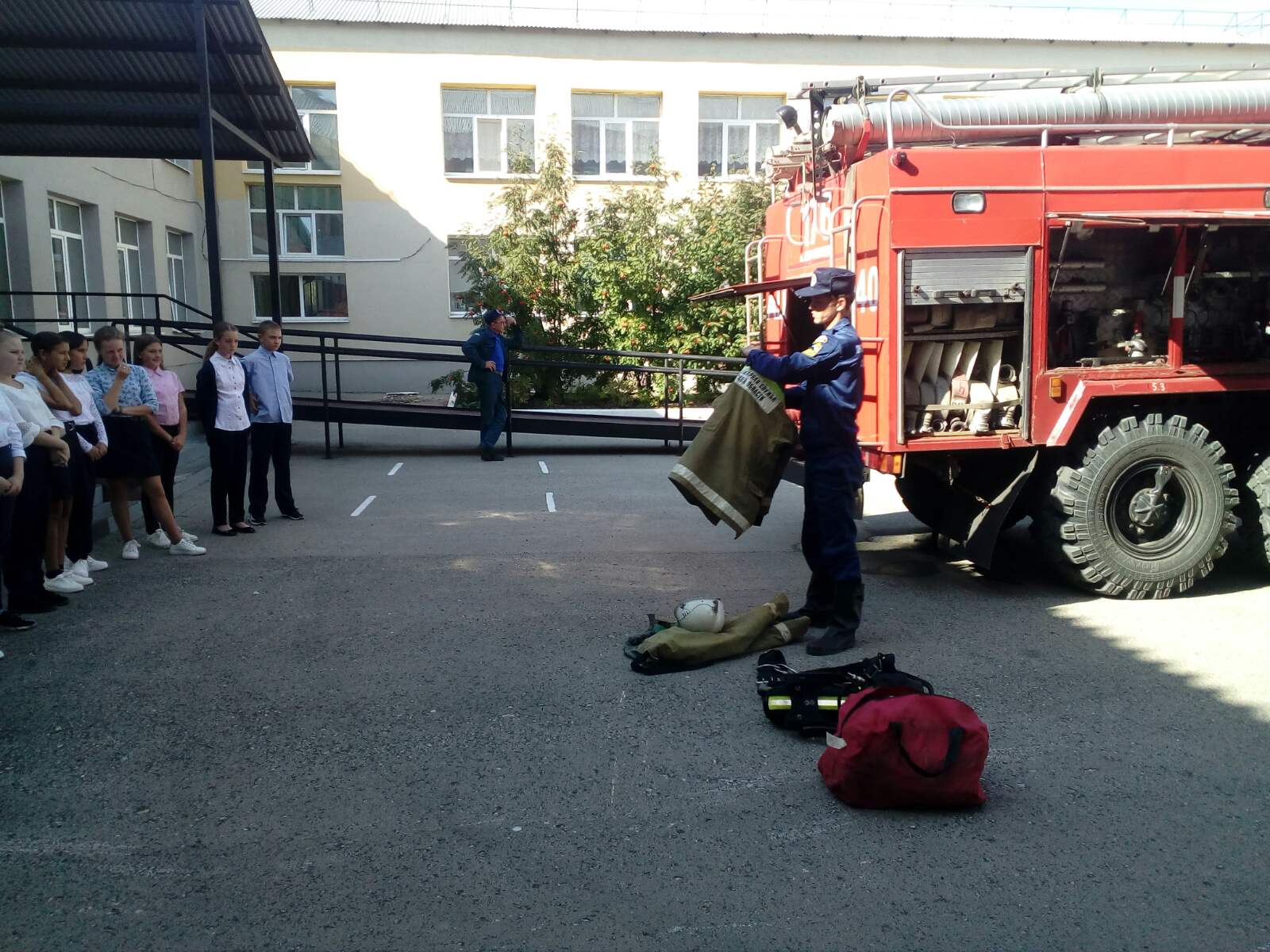 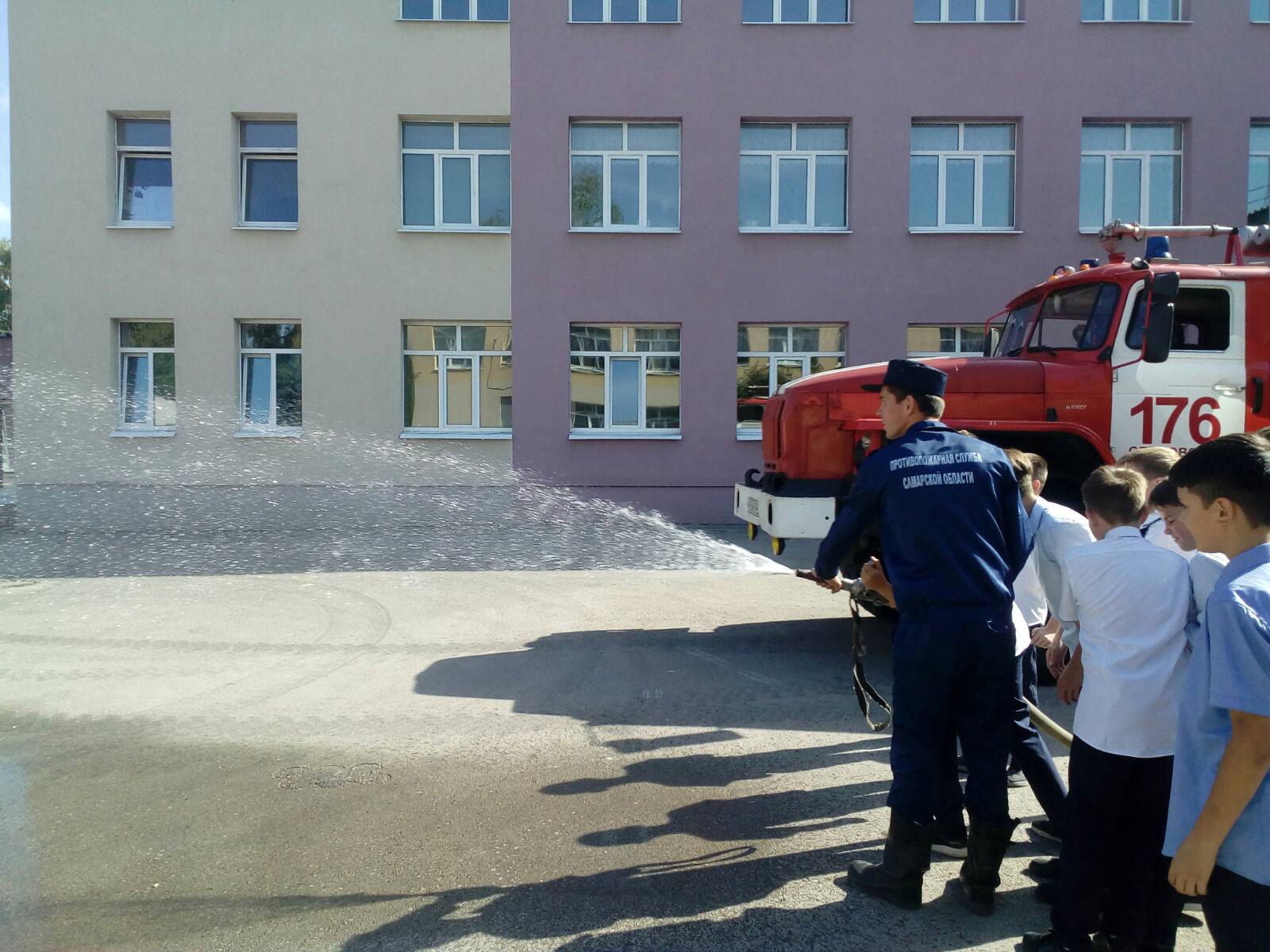 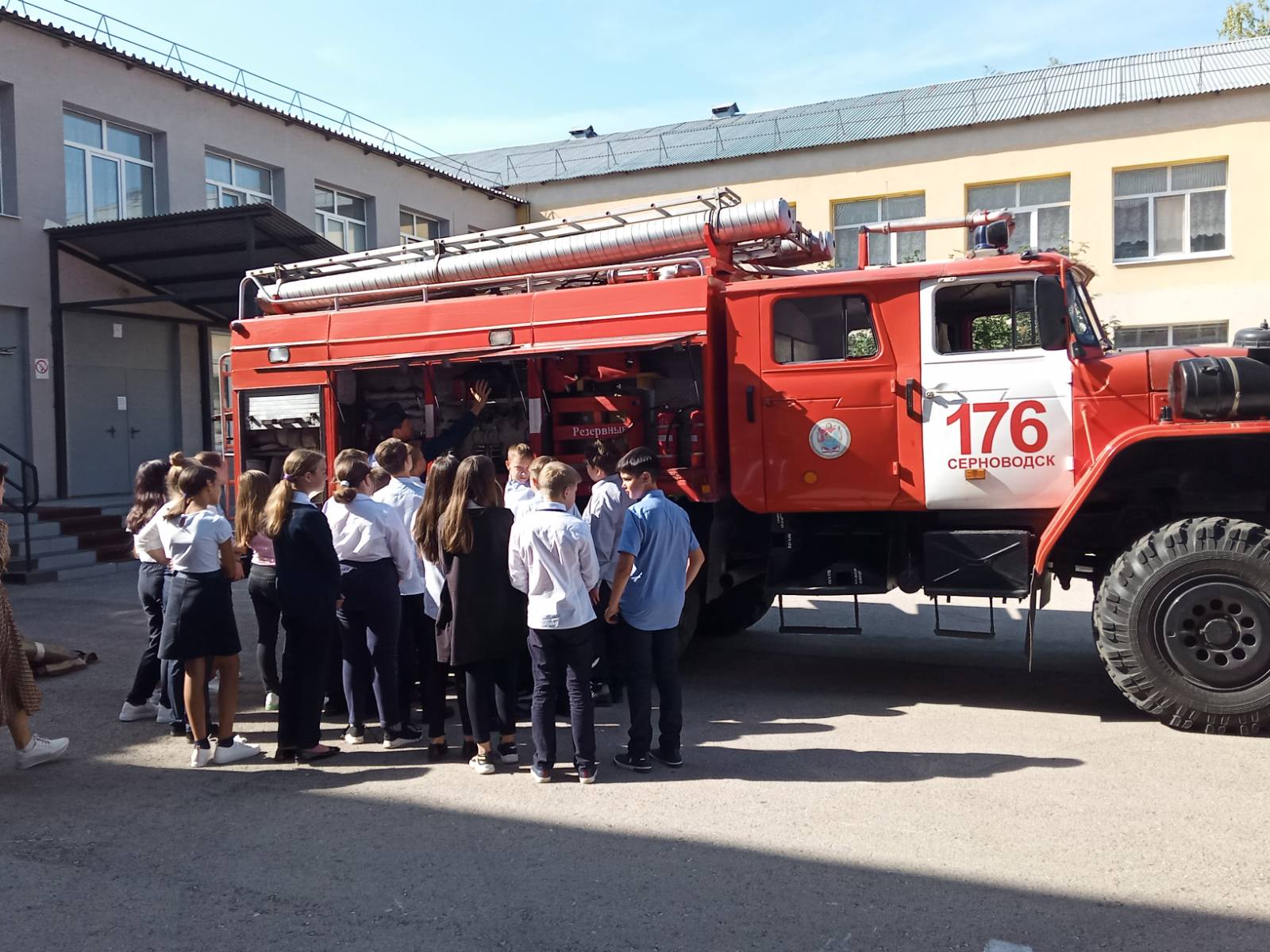 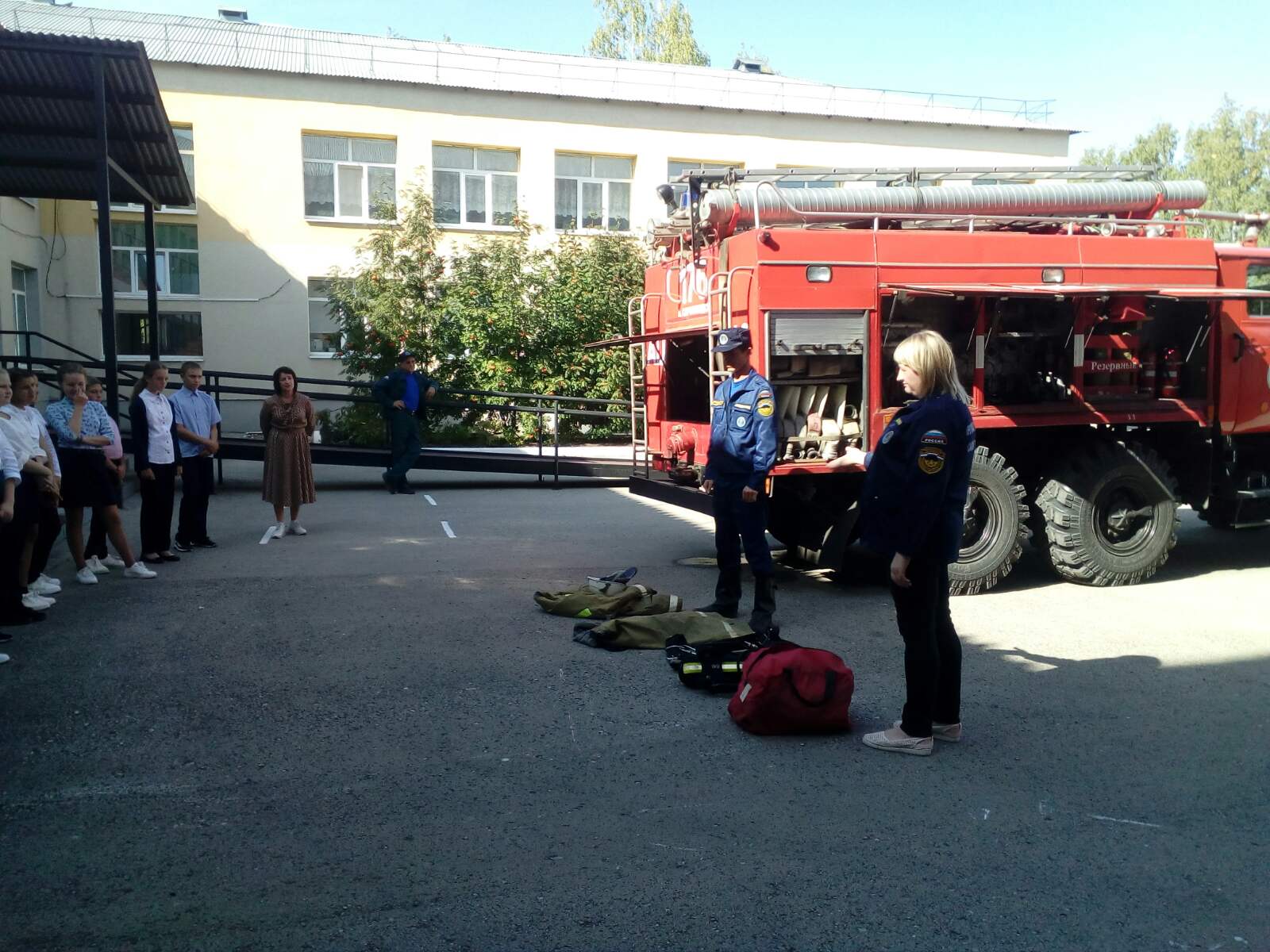 